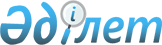 2014-2016 жылдарға арналған қалалық бюджет туралыЖамбыл облысы Тараз қалалық мәслихатының 2013 жылғы 25 желтоқсандағы № 22-3 шешімі. Жамбыл облысының Әділет департаментінде 2013 жылғы 27 желтоқсанда № 2083 болып тіркелді      РҚАО-ның ескертпесі.

      Құжаттың мәтінінде түпнұсқаның пунктуациясы мен орфографиясы сақталған.

      Қазақстан Республикасының 2008 жылғы 4 желтоқсандагы Бюджет кодексінің 9 бабына және "Қазақстан Республикасындағы жергілікті мемлекеттік басқару және өзін-өзі басқару туралы" Қазақстан Республикасының 2001 жылғы 23 қаңтардағы Заңының 6 бабына сәйкес Тараз қалалық мәслихаты ШЕШІМ ҚАБЫЛДАДЫ:

      1. 2014-2016 жылдарға арналған қалалық бюджет, тиісінше 1, 2 және 3-қосымшаларына сәйкес, оның ішінде 2014 жылға келесі көлемдерде бекітілсін:

      1) кірістер - 26 089 333 мың теңге, оның ішінде:

      салықтық түсімдер - 6 077 214 мың теңге;

      салықтық емес түсімдер - 205 249 мың теңге; 

      негізгі капиталды сатудан түскен түсімдер - 666 139 мың теңге;

      трансферттер түсімі - 19 140 731 мың теңге;

      2) шығындар - 26 308 218 мың теңге;

      3) таза бюджеттік кредиттеу - 0 теңге:

      бюджеттік кредиттер - 0 теңге;

      бюджеттік кредиттерді өтеу - 0 теңге;

      4) қаржы активтерімен операциялар бойынша сальдо - 0 теңге:

      қаржы активтерін сатып алу - 0 теңге;

      мемлекеттің қаржы активтерін сатудан түсетін түсімдер - 0 теңге;

      5) бюджет тапшылығы (профициті) - - 218 885 мың теңге;

      6) бюджет тапшылығын қаржыландыру (профицитін пайдалану) - 218 885 мың теңге:

      қарыздар түсімі - 573 488 мың теңге;

      қарыздарды өтеу - 512 000 мың теңге;

      бюджет қаражатының пайдаланылатын қалдықтары - 157 397 теңге.

      Ескерту. 1-тармаққа өзгерістер енгізілді – Жамбыл облысы Тараз қалалық мәслихатының 07.02.2014 № 24-3; 21.04.2014 № 27-3; 24.06.2014 № 30-6; 28.08.2014 № 32-3; 29.10.2014 № 34-3; 17.11.2014 № 35-3; 08.12.2014 № 36-3 (01.01.2014 бастап қолданысқа енгізіледі) шешімдерімен.

      2. 2014 жылға арналған қала әкімдігінің резерві 50 000 мың теңге сомасындағы мөлшерінде бекітілсін.

      3. 2014 жылға арналған қалалық бюджеттің атқарылу процессіне секвестрлеуге жатпайтын бюджет бағдарламаларының тізбесі 4-қосымшаға сәйкес бекітілсін.

      4. Ауыл шаруашылығы мақсатындағы жер учаскелерін сатудан Тараз қаласы бюджетіне түсетін түсімдердің көлемі 5-қосымшаға сәйкес бекітілсін.

      5. Осы шешімнің орындалуына бақылау және интернет-ресурстарында жариялауды қалалық мәслихаттың бюджет және қаланың әлеуметтік-экономикалық дамуы жөніндегі тұрақты комиссиясына жүктелсін.

      6. Осы шешім әділет органдарында мемлекеттік тіркеуден өткен күннен бастап күшіне енеді және 2014 жылдың 1 қаңтарынан қолданысқа енгізіледі.

 Тараз қаласының 2014 жылға арналған бюджеті      Ескерту. 1-қосымша жаңа редакцияда – Жамбыл облысы Тараз қалалық мәслихатының 08.12.2014 № 36-3 (01.01.2014 бастап қолданысқа енгізіледі) шешімімен.

 Тараз қаласының 2015 жылға арналған бюджеті Тараз қаласының 2016 жылға арналған бюджеті 2014 жылға арналған қалалық бюджеттің атқарылу процесіне секвестрлеуге жатпайтын бюджет бағдарламаларының тізбесі Ауыл шаруашылығы мақсатындағы жер учаскелерін сатудан Тараз қаласы бюджетіне түсетін түсімдердің көлемі
					© 2012. Қазақстан Республикасы Әділет министрлігінің «Қазақстан Республикасының Заңнама және құқықтық ақпарат институты» ШЖҚ РМК
				
      Тараз қалалық мәслихат

 Тараз қалалық

      сессиясының төрағасы 

мәслихаттың хатшысы

      М. Мырзахметов 

Б. Нарбаев
Тараз қалалық мәслихатының
2013 жылғы 25 желтоқсандағы
№ 22-3 шешіміне 1-қосымша Санаты

Санаты

Санаты

Санаты

Сомасы, мың теңге

Сыныбы

Сыныбы

Сомасы, мың теңге

Iшкi сыныбы

Iшкi сыныбы

Атауы

1

2

3

1. КІРІСТЕР

26089333

1

САЛЫҚТЫҚ ТҮСІМДЕР

6077214

01

Табыс салығы

1998729

2

Жеке табыс салығы

1998729

03

Әлеуметтiк салық

1734301

1

Әлеуметтік салық

1734301

04

Меншiкке салынатын салықтар

1674237

1

Мүлiкке салынатын салықтар

945608

3

Жер салығы

216033

4

Көлiк құралдарына салынатын салық

512460

5

Бірыңғай жер салығы

136

05

Тауарларға, жұмыстарға және қызметтерге салынатын iшкi салықтар

346479

2

Акциздер

46119

3

Табиғи және басқа да ресурстарды пайдаланғаны үшiн түсетiн түсiмдер

121936

4

Кәсiпкерлiк және кәсiби қызметтi жүргiзгенi үшiн алынатын алымдар

163939

5

Ойын бизнесіне салық

14485

08

Заңдық мәнді іс-әрекеттерді жасағаны және (немесе) оған уәкілеттігі бар мемлекеттік органдар немесе лауазымды адамдар құжаттар бергені үшін алынатын міндетті төлемдер

323468

1

Мемлекеттік баж

323468

2

САЛЫҚТЫҚ ЕМЕС ТҮСІМДЕР

205249

01

Мемлекеттік меншіктен түсетін кірістер

40934

1

Мемлекеттік кәсіпорындардың таза кірісі бөлігінің түсімдері

2378

5

Мемлекет меншігіндегі мүлікті жалға беруден түсетін кірістер

38065

9

Мемлекет меншігінен түсетін басқа да кірістер

491

02

Мемлекеттік бюджеттен қаржыландырылатын мемлекеттік мекемелердің тауарларды (жұмыстарды, қызметтерді) өткізуінен түсетін түсімдер

134

1

Мемлекеттік бюджеттен қаржыландырылатын мемлекеттік мекемелердің тауарларды (жұмыстарды, қызметтерді) өткізуінен түсетін түсімдер

134

03

Мемлекеттік бюджеттен қаржыландырылатын мемлекеттік мекемелер ұйымдастыратын мемлекеттік сатып алуды өткізуден түсетін ақша түсімдері

2163

1

Мемлекеттік бюджеттен қаржыландырылатын мемлекеттік мекемелер ұйымдастыратын мемлекеттік сатып алу өткізуден түсетін ақша түсімдері

2163

04

Мемлекеттік бюджеттен қаржыландырылатын, сондай-ақ Қазақстан Республикасы Ұлттық Банкінің бюджетінен (шығыстар сметасынан) ұсталатын және қаржыландырылатын мемлекеттік мекемелер салатын айыппұлдар, өсімпұлдар, санкциялар, өндіріп алулар

10270

1

Мұнай секторы ұйымдарынан түсетін түсімдерді қоспағанда, мемлекеттік бюджеттен қаржыландырылатын, сондай-ақ Қазақстан Республикасы Ұлттық Банкінің бюджетінен (шығыстар сметасынан) ұсталатын және қаржыландырылатын мемлекеттік мекемелер салатын айыппұлдар, өсімпұлдар, санкциялар, өндіріп алулар

10270

06

Өзге де салықтық емес түсiмдер

151748

1

Өзге де салықтық емес түсiмдер

151748

3

НЕГІЗГІ КАПИТАЛДЫ САТУДАН ТҮСЕТІН ТҮСІМДЕР

666139

01

Мемлекеттік мекемелерге бекітілген мемлекеттік мүлікті сату

300973

1

Мемлекеттік мекемелерге бекітілген мемлекеттік мүлікті сату

300973

03

Жердi және материалдық емес активтердi сату

365166

1

Жерді сату

316324

2

Материалдық емес активтерді сату

48842

4

ТРАНСФЕРТТЕРДІҢ ТҮСІМДЕРІ

19140731

02

Мемлекеттiк басқарудың жоғары тұрған органдарынан түсетiн трансферттер

19140731

2

Облыстық бюджеттен түсетiн трансферттер

19140731

Функционалдық топ

Функционалдық топ

Функционалдық топ

Функционалдық топ

Сомасы, мың теңге

Бюджеттік бағдарламалардың әкiмшiсi

Бюджеттік бағдарламалардың әкiмшiсi

Бюджеттік бағдарламалардың әкiмшiсi

Сомасы, мың теңге

Бағдарлама

Бағдарлама

Атауы

1

2

3

2. ШЫҒЫНДАР

26308218

01

Жалпы сипаттағы мемлекеттiк қызметтер

336227

112

Аудан (облыстық маңызы бар қала) мәслихатының аппараты

27369

001

Аудан (облыстық маңызы бар қала) мәслихатының қызметін қамтамасыз ету жөніндегі қызметтер

26519

003

Мемлекеттік органның күрделі шығыстары

850

122

Аудан (облыстық маңызы бар қала) әкімінің аппараты

175894

001

Аудан (облыстық маңызы бар қала) әкімінің қызметін қамтамасыз ету жөніндегі қызметтер

169707

003

Мемлекеттік органның күрделі шығыстары

6187

452

Ауданның (облыстық маңызы бар қаланың) қаржы бөлімі

92932

001

Ауданның (облыстық маңызы бар қаланың) бюджетін орындау және ауданның (облыстық маңызы бар қаланың) коммуналдық меншігін басқару саласындағы мемлекеттік саясатты іске асыру жөніндегі қызметтер

37940

003

Салық салу мақсатында мүлікті бағалауды жүргізу

12685

010

Жекешелендіру, коммуналдық меншікті басқару, жекешелендіруден кейінгі қызмет және осыған байланысты дауларды реттеу

960

011

Коммуналдық меншікке түскен мүлікті есепке алу, сақтау, бағалау және сату

100

018

Мемлекеттік органның күрделі шығыстары

1247

028

Коммуналдық меншікке мүлікті сатып алу

40000

453

Ауданның (облыстық маңызы бар қаланың) экономика және бюджеттік жоспарлау бөлімі

40032

001

Экономикалық саясатты, мемлекеттік жоспарлау жүйесін қалыптастыру және дамыту және ауданды (облыстық маңызы бар қаланы) басқару саласындағы мемлекеттік саясатты іске асыру жөніндегі қызметтер

37418

004

Мемлекеттік органның күрделі шығыстары

2614

02

Қорғаныс

2613

122

Аудан (облыстық маңызы бар қала) әкімінің аппараты

2613

005

Жалпыға бірдей әскери міндетті атқару шеңберіндегі іс-шаралар

2613

03

Қоғамдық тәртіп, қауіпсіздік, құқықтық, сот, қылмыстық-атқару қызметі

196904

458

Ауданның (облыстық маңызы бар қаланың) тұрғын үй-коммуналдық шаруашылығы, жолаушылар көлігі және автомобиль жолдары бөлімі

196904

021

Елдi мекендерде жол қозғалысы қауiпсiздiгін қамтамасыз ету

196904

04

Бiлiм беру

13947502

464

Ауданның (облыстық маңызы бар қаланың) білім бөлімі

3073527

009

Мектепке дейінгі тәрбие мен оқыту ұйымдарының қызметін қамтамасыз ету

1959086

040

Мектепке дейінгі білім беру ұйымдарында мемлекеттік білім беру тапсырысын іске асыруға

1114441

464

Ауданның (облыстық маңызы бар қаланың) білім бөлімі

9335890

003

Жалпы білім беру

8941676

006

Балаларға қосымша білім беру

394214

464

Ауданның (облыстық маңызы бар қаланың) білім бөлімі

1202167

001

Жергілікті деңгейде білім беру саласындағы мемлекеттік саясатты іске асыру жөніндегі қызметтер

48908

005

Ауданның (облыстық маңызы бар қаланың) мемлекеттік білім беру мекемелер үшін оқулықтар мен оқу-әдiстемелiк кешендерді сатып алу және жеткізу

194672

012

Мемлекеттік органның күрделі шығыстары

1155

015

Жетім баланы (жетім балаларды) және ата-аналарының қамқорынсыз қалған баланы (балаларды) күтіп-ұстауға қамқоршыларға (қорғаншыларға) ай сайынға ақшалай қаражат төлемі

91672

067

Ведомстволық бағыныстағы мемлекеттік мекемелерінің және ұйымдарының күрделі шығыстары

865760

467

Ауданның (облыстық маңызы бар қаланың) құрылыс бөлімі

335918

037

Білім беру объектілерін салу және реконструкциялау

335918

06

Әлеуметтiк көмек және әлеуметтiк қамсыздандыру

1107241

451

Ауданның (облыстық маңызы бар қаланың) жұмыспен қамту және әлеуметтік бағдарламалар бөлімі

1008443

002

Жұмыспен қамту бағдарламасы

141044

005

Мемлекеттік атаулы әлеуметтік көмек

27488

006

Тұрғын үйге көмек көрсету

267960

007

Жергілікті өкілетті органдардың шешімі бойынша мұқтаж азаматтардың жекелеген топтарына әлеуметтік көмек

54225

010

Үйден тәрбиеленіп оқытылатын мүгедек балаларды материалдық қамтамасыз ету

21500

013

Белгіленген тұрғылықты жері жоқ тұлғаларды әлеуметтік бейімдеу

101613

014

Мұқтаж азаматтарға үйде әлеуметтiк көмек көрсету

91846

016

18 жасқа дейінгі балаларға мемлекеттік жәрдемақылар

195300

017

Мүгедектерді оңалту жеке бағдарламасына сәйкес, мұқтаж мүгедектерді міндетті гигиеналық құралдармен және ымдау тілі мамандарының қызмет көрсетуін, жеке көмекшілермен қамтамасыз ету

106031

023

Жұмыспен қамту орталықтарының қызметін қамтамасыз ету

1436

451

Ауданның (облыстық маңызы бар қаланың) жұмыспен қамту және әлеуметтік бағдарламалар бөлімі

94376

001

Жергілікті деңгейде халық үшін әлеуметтік бағдарламаларды жұмыспен қамтуды қамтамасыз етуді іске асыру саласындағы мемлекеттік саясатты іске асыру жөніндегі қызметтер

64888

011

Жәрдемақыларды және басқа да әлеуметтік төлемдерді есептеу, төлеу мен жеткізу бойынша қызметтерге ақы төлеу

910

021

Мемлекеттік органның күрделі шығыстары

1587

025

Өрлеу жобасы бойынша келісілген қаржылай көмекті енгізу

21505

067

Ведомстволық бағыныстағы мемлекеттік мекемелерінің және ұйымдарының күрделі шығыстары

5486

458

Ауданның (облыстық маңызы бар қаланың) тұрғын үй-коммуналдық шаруашылығы, жолаушылар көлігі және автомобиль жолдары бөлімі

4422

050

Мүгедектердің құқықтарын қамтамасыз ету және өмір сүру сапасын жақсарту жөніндегі іс-шаралар жоспарын іске асыру

4422

07

Тұрғын үй-коммуналдық шаруашылық

7046385

458

Ауданның (облыстық маңызы бар қаланың) тұрғын үй-коммуналдық шаруашылығы, жолаушылар көлігі және автомобиль жолдары бөлімі

994793

002

Мемлекеттiк қажеттiлiктер үшiн жер учаскелерiн алып қою, соның iшiнде сатып алу жолымен алып қою және осыған байланысты жылжымайтын мүлiктi иелiктен айыру

939193

003

Мемлекеттік тұрғын үй қорының сақталуын ұйымдастыру

44500

031

Кондоминиум объектісіне техникалық паспорттар дайындау

4063

049

Көп пәтерлі тұрғын үйлерде энергетикалық аудит жүргізу

7037

463

Ауданның (облыстық маңызы бар қаланың) жер қатынастары бөлімі

229537

016

Мемлекет мұқтажы үшін жер учаскелерін алу

229537

464

Ауданның (облыстық маңызы бар қаланың) білім бөлімі

49450

026

Жұмыспен қамту 2020 жол картасы бойынша қалаларды және ауылдық елді мекендерді дамыту шеңберінде объектілерді жөндеу

49450

467

Ауданның (облыстық маңызы бар қаланың) құрылыс бөлімі

3786758

003

Коммуналдық тұрғын үй қорының тұрғын үйін жобалау, салу және (немесе) сатып алу

1911315

004

Инженерлік коммуникациялық инфрақұрылымды жобалау, дамыту, жайластыру және (немесе) сатып алу

1875443

479

Ауданның (облыстық маңызы бар қаланың) тұрғын үй инспекциясы бөлімі

13263

001

Жергілікті деңгейде тұрғын үй қоры саласындағы мемлекеттік саясатты іске асыру жөніндегі қызметтер

13263

458

Ауданның (облыстық маңызы бар қаланың) тұрғын үй-коммуналдық шаруашылығы, жолаушылар көлігі және автомобиль жолдары бөлімі

218369

012

Сумен жабдықтау және су бұру жүйесінің жұмыс істеуі

157225

028

Коммуналдық шаруашылығын дамыту

61144

467

Ауданның (облыстық маңызы бар қаланың) құрылыс бөлімі

700293

006

Сумен жабдықтау және су бұру жүйесін дамыту

700293

458

Ауданның (облыстық маңызы бар қаланың) тұрғын үй-коммуналдық шаруашылығы, жолаушылар көлігі және автомобиль жолдары бөлімі

1053922

015

Елдi мекендердегі көшелердi жарықтандыру

233132

016

Елдi мекендердiң санитариясын қамтамасыз ету

339057

017

Жерлеу орындарын ұстау және туыстары жоқ адамдарды жерлеу

2129

018

Елдi мекендердi абаттандыру және көгалдандыру

479604

08

Мәдениет, спорт, туризм және ақпараттық кеңістiк

488096

455

Ауданның (облыстық маңызы бар қаланың) мәдениет және тілдерді дамыту бөлімі

98361

003

Мәдени-демалыс жұмысын қолдау

98361

467

Ауданның (облыстық маңызы бар қаланың) құрылыс бөлімі

77839

011

Мәдениет объектілерін дамыту

77839

465

Ауданның (облыстық маңызы бар қаланың) дене шынықтыру және спорт бөлімі

27379

001

Жергілікті деңгейде дене шынықтыру және спорт саласындағы мемлекеттік саясатты іске асыру жөніндегі қызметтер

13709

004

Мемлекеттік органның күрделі шығыстары

840

005

Ұлттық және бұқаралық спорт түрлерін дамыту

2489

006

Аудандық (облыстық маңызы бар қалалық) деңгейде спорттық жарыстар өткiзу

5091

007

Әртүрлi спорт түрлерi бойынша аудан (облыстық маңызы бар қала) құрама командаларының мүшелерiн дайындау және олардың облыстық спорт жарыстарына қатысуы

5250

455

Ауданның (облыстық маңызы бар қаланың) мәдениет және тілдерді дамыту бөлімі

84066

006

Аудандық (қалалық) кiтапханалардың жұмыс iстеуi

84066

456

Ауданның (облыстық маңызы бар қаланың) ішкі саясат бөлімі

30395

002

Газеттер мен журналдар арқылы мемлекеттік ақпараттық саясат жүргізу жөніндегі қызметтер

25000

005

Телерадио хабарларын тарату арқылы мемлекеттік ақпараттық саясатты жүргізу жөніндегі қызметтер

5395

455

Ауданның (облыстық маңызы бар қаланың) мәдениет және тілдерді дамыту бөлімі

31111

001

Жергілікті деңгейде тілдерді және мәдениетті дамыту саласындағы мемлекеттік саясатты іске асыру жөніндегі қызметтер

21005

032

Ведомстволық бағыныстағы мемлекеттік мекемелерінің және ұйымдарының күрделі шығыстары

10106

456

Ауданның (облыстық маңызы бар қаланың) ішкі саясат бөлімі

138945

001

Жергілікті деңгейде ақпарат, мемлекеттілікті нығайту және азаматтардың әлеуметтік сенімділігін қалыптастыру саласында мемлекеттік саясатты іске асыру жөніндегі қызметтер

92207

003

Жастар саясаты саласында іс-шараларды іске асыру

44444

006

Мемлекеттік органның күрделі шығыстары

1130

032

Ведомстволық бағыныстағы мемлекеттік мекемелерінің және ұйымдарының күрделі шығыстары

1164

10

Ауыл, су, орман, балық шаруашылығы, ерекше қорғалатын табиғи аумақтар, қоршаған ортаны және жануарлар дүниесін қорғау, жер қатынастары

162778

462

Ауданның (облыстық маңызы бар қаланың) ауыл шаруашылығы бөлімі

18748

001

Жергілікті деңгейде ауыл шаруашылығы саласындағы мемлекеттік саясатты іске асыру жөніндегі қызметтер

17700

006

Мемлекеттік органның күрделі шығыстары

1048

473

Ауданның (облыстық маңызы бар қаланың) ветеринария бөлімі

62882

001

Жергілікті деңгейде ветеринария саласындағы мемлекеттік саясатты іске асыру жөніндегі қызметтер

39900

005

Мал көмінділерінің (биотермиялық шұңқырлардың) жұмыс істеуін қамтамасыз ету

4176

006

Ауру жануарларды санитарлық союды ұйымдастыру

665

007

Қаңғыбас иттер мен мысықтарды аулауды және жоюды ұйымдастыру

17716

008

Алып қойылатын және жойылатын ауру жануарлардың, жануарлардан алынатын өнімдер мен шикізаттың құнын иелеріне өтеу

425

463

Ауданның (облыстық маңызы бар қаланың) жер қатынастары бөлімі

72863

001

Аудан (облыстық маңызы бар қала) аумағында жер қатынастарын реттеу саласындағы мемлекеттік саясатты іске асыру жөніндегі қызметтер

42269

006

Аудандардың, облыстық маңызы бар, аудандық маңызы бар қалалардың, кенттердiң, ауылдардың, ауылдық округтердiң шекарасын белгiлеу кезiнде жүргiзiлетiн жерге орналастыру

29900

007

Мемлекеттік органның күрделі шығыстары

694

473

Ауданның (облыстық маңызы бар қаланың) ветеринария бөлімі

8285

011

Эпизоотияға қарсы іс-шаралар жүргізу

8285

11

Өнеркәсіп, сәулет, қала құрылысы және құрылыс қызметі

76017

467

Ауданның (облыстық маңызы бар қаланың) құрылыс бөлімі

49542

001

Жергілікті деңгейде құрылыс саласындағы мемлекеттік саясатты іске асыру жөніндегі қызметтер

48542

017

Мемлекеттік органның күрделі шығыстары

1000

468

Ауданның (облыстық маңызы бар қаланың) сәулет және қала құрылысы бөлімі

26475

001

Жергілікті деңгейде сәулет және қала құрылысы саласындағы мемлекеттік саясатты іске асыру жөніндегі қызметтер

25875

004

Мемлекеттік органның күрделі шығыстары

600

12

Көлiк және коммуникация

1881223

458

Ауданның (облыстық маңызы бар қаланың) тұрғын үй-коммуналдық шаруашылығы, жолаушылар көлігі және автомобиль жолдары бөлімі

1881223

022

Көлік инфрақұрылымын дамыту

382666

023

Автомобиль жолдарының жұмыс істеуін қамтамасыз ету

141907

045

Аудандық маңызы бар автомобиль жолдарын және елді-мекендердің көшелерін күрделі және орташа жөндеу

1356650

13

Басқалар

1038315

452

Ауданның (облыстық маңызы бар қаланың) қаржы бөлімі

13661

012

Ауданның (облыстық маңызы бар қаланың) жергілікті атқарушы органының резерві

13661

458

Ауданның (облыстық маңызы бар қаланың) тұрғын үй-коммуналдық шаруашылығы, жолаушылар көлігі және автомобиль жолдары бөлімі

608496

001

Жергілікті деңгейде тұрғын үй-коммуналдық шаруашылығы, жолаушылар көлігі және автомобиль жолдары саласындағы мемлекеттік саясатты іске асыру жөніндегі қызметтер

39085

060

Мамандандырылған уәкілетті ұйымдардың жарғылық капиталдарын ұлғайту

544091

065

Заңды тұлғалардың жарғылық капиталын қалыптастыру немесе ұлғайту

25320

467

Ауданның (облыстық маңызы бар қаланың) құрылыс бөлімі

399395

077

"Өңірлерді дамыту" бағдарламасы шеңберінде инженерлік инфрақұрылымын дамыту

399395

494

Ауданның (облыстық маңызы бар қаланың) кәсіпкерлік және өнеркәсіп бөлімі

16763

001

Жергілікті деңгейде кәсіпкерлікті және өнеркәсіпті дамыту саласындағы мемлекеттік саясатты іске асыру жөніндегі қызметтер

15403

003

Мемлекеттік органның күрделі шығыстары

1360

14

Борышқа қызмет көрсету

566

452

Ауданның (облыстық маңызы бар қаланың) қаржы бөлімі

566

013

Жергілікті атқарушы органдардың облыстық бюджеттен қарыздар бойынша сыйақылар мен өзге де төлемдерді төлеу бойынша борышына қызмет көрсету

566

15

Трансферттер

24351

452

Ауданның (облыстық маңызы бар қаланың) қаржы бөлімі

24351

006

Нысаналы пайдаланылмаған (толық пайдаланылмаған) трансферттерді қайтару

12439

007

Бюджеттік алып коюлар

7034

016

Нысаналы мақсатқа сай пайдаланылмаған нысаналы трансферттерді қайтару

4878

3. Таза бюджеттік кредиттеу

0

Бюджеттік кредиттер

0

Бюджеттік кредиттерді өтеу

0

4. Қаржы активтерімен операциялар бойынша сальдо

0

Қаржы активтерін сатып алу

0

Мемлекеттің қаржы активтерін сатудан түсетін түсімдер

0

5. Бюджет тапшылығы (профициті)

-218885

6. Бюджет тапшылығын қаржыландыру (профицитін пайдалану)

218885

Санаты

Санаты

Сомасы, мың теңге

Сыныбы

Сыныбы

Сыныбы

Сомасы, мың теңге

Iшкi сыныбы

Iшкi сыныбы

Атауы

1

2

3

7

Қарыздар түсімі

573488

1

Мемлекеттік ішкі қарыздар 

573488

2

Қарыз алу келісім-шарттары

573488

8

Бюджет қаражаттарының пайдаланылатын қалдықтары 

157397

Функционалдық топ

Функционалдық топ

Функционалдық топ

Функционалдық топ

Сомасы, мың теңге

Бюджеттік бағдарламалардың әкiмшiсi

Бюджеттік бағдарламалардың әкiмшiсi

Бюджеттік бағдарламалардың әкiмшiсi

Сомасы, мың теңге

Бағдарлама

Бағдарлама

Атауы

1

2

3

16

Қарыздарды өтеу

512000

452

Ауданның (облыстық маңызы бар қаланың) қаржы бөлімі

512000

008

Жергілікті атқарушы органның жоғары тұрған бюджет алдындағы борышын өтеу

512000

Тараз қалалық мәслихатының
2013 жылғы 25 желтоқсандағы
№ 22-3 шешіміне 2-қосымша Санаты

Санаты

Санаты

Санаты

Сомасы, мың теңге

Сыныбы

Сыныбы

Сыныбы

Сомасы, мың теңге

Iшкi сыныбы

Iшкi сыныбы

Атауы

1

1

1

2

3

1. КІРІСТЕР

27 498 930

1

САЛЫҚТЫҚ ТҮСІМДЕР

6 244 182

01

Табыс салығы

2 080 338

2

Жеке табыс салығы

2 080 338

03

Әлеуметтiк салық

1 918 261

1

Әлеуметтік салық

1 918 261

04

Меншiкке салынатын салықтар

1 600 634

1

Мүлiкке салынатын салықтар

737 749

3

Жер салығы

263 969

4

Көлiк құралдарына салынатын салық

598 815

5

Бірыңғай жер салығы

101

05

Тауарларға, жұмыстарға және қызметтерге салынатын iшкi салықтар

391 106

2

Акциздер

51 426

3

Табиғи және басқа да ресурстарды пайдаланғаны үшiн түсетiн түсiмдер

121 359

4

Кәсiпкерлiк және кәсiби қызметтi жүргiзгенi үшiн алынатын алымдар

196 921

5

Ойын бизнесіне салық

21 400

08

Заңдық мәнді іс-әрекеттерді жасағаны және (немесе) оған уәкілеттігі бар мемлекеттік органдар немесе лауазымды адамдар құжаттар бергені үшін алынатын міндетті төлемдер

253 843

1

Мемлекеттік баж

253 843

2

САЛЫҚТЫҚ ЕМЕС ТҮСІМДЕР

102 459

01

Мемлекеттік меншіктен түсетін кірістер

36 584

1

Мемлекеттік кәсіпорындардың таза кірісі бөлігінің түсімдері

669

5

Мемлекет меншігіндегі мүлікті жалға беруден түсетін кірістер

35 915

02

Мемлекеттік бюджеттен қаржыландырылатын мемлекеттік мекемелердің тауарларды (жұмыстарды, қызметтерді) өткізуінен түсетін түсімдер

1 264

1

Мемлекеттік бюджеттен қаржыландырылатын мемлекеттік мекемелердің тауарларды (жұмыстарды, қызметтерді) өткізуінен түсетін түсімдер

1 264

03

Мемлекеттік бюджеттен қаржыландырылатын мемлекеттік мекемелер ұйымдастыратын мемлекеттік сатып алуды өткізуден түсетін ақша түсімдері

599

1

Мемлекеттік бюджеттен қаржыландырылатын мемлекеттік мекемелер ұйымдастыратын мемлекеттік сатып алу өткізуден түсетін ақша түсімдері

599

04

Мемлекеттік бюджеттен қаржыландырылатын, сондай-ақ Қазақстан Республикасы Ұлттық Банкінің бюджетінен (шығыстар сметасынан) ұсталатын және қаржыландырылатын мемлекеттік мекемелер салатын айыппұлдар, өсімпұлдар, санкциялар, өндіріп алулар

6 650

1

Мұнай секторы ұйымдарынан түсетін түсімдерді қоспағанда, мемлекеттік бюджеттен қаржыландырылатын, сондай-ақ Қазақстан Республикасы Ұлттық Банкінің бюджетінен (шығыстар сметасынан) ұсталатын және қаржыландырылатын мемлекеттік мекемелер салатын айыппұлдар, өсімпұлдар, санкциялар, өндіріп алулар

6 650

06

Басқа да салықтық емес түсiмдер

57 362

1

Басқа да салықтық емес түсiмдер

57 362

3

НЕГІЗГІ КАПИТАЛДЫ САТУДАН ТҮСЕТІН ТҮСІМДЕР

400 560

01

Мемлекеттік мекемелерге бекітілген мемлекеттік мүлікті сату

14 552

1

Мемлекеттік мекемелерге бекітілген мемлекеттік мүлікті сату

14 552

03

Жердi және материалдық емес активтердi сату

386 008

1

Жерді сату

342 400

2

Материалдық емес активтерді сату

43 608

4

ТРАНСФЕРТТЕРДІҢ ТҮСІМДЕРІ

20 751 729

02

Мемлекеттiк басқарудың жоғары тұрған органдарынан түсетiн трансферттер

20 751 729

2

Облыстық бюджеттен түсетiн трансферттер

20 751 729

Функционалдық топ

Функционалдық топ

Функционалдық топ

Функционалдық топ

Функционалдық топ

Сомасы, мың теңге

Бюджеттік бағдарламалардың әкiмшiсi

Бюджеттік бағдарламалардың әкiмшiсi

Бюджеттік бағдарламалардың әкiмшiсi

Бюджеттік бағдарламалардың әкiмшiсi

Сомасы, мың теңге

Бағдарлама

Бағдарлама

Бағдарлама

Атауы

Атауы

1

1

1

2

2

3

2. ШЫҒЫНДАР

2. ШЫҒЫНДАР

27 831 930

01

Жалпы сипаттағы мемлекеттiк қызметтер

Жалпы сипаттағы мемлекеттiк қызметтер

260 942

112

Аудан (облыстық маңызы бар қала) мәслихатының аппараты

Аудан (облыстық маңызы бар қала) мәслихатының аппараты

23 280

001

Аудан (облыстық маңызы бар қала) мәслихатының қызметін қамтамасыз ету жөніндегі қызметтер

Аудан (облыстық маңызы бар қала) мәслихатының қызметін қамтамасыз ету жөніндегі қызметтер

23 280

122

Аудан (облыстық маңызы бар қала) әкімінің аппараты

Аудан (облыстық маңызы бар қала) әкімінің аппараты

160 753

001

Аудан (облыстық маңызы бар қала) әкімінің қызметін қамтамасыз ету жөніндегі қызметтер

Аудан (облыстық маңызы бар қала) әкімінің қызметін қамтамасыз ету жөніндегі қызметтер

157 449

003

Мемлекеттік органның күрделі шығыстары

Мемлекеттік органның күрделі шығыстары

3 304

452

Ауданның (облыстық маңызы бар қаланың) қаржы бөлімі

Ауданның (облыстық маңызы бар қаланың) қаржы бөлімі

44 301

001

Ауданның (облыстық маңызы бар қаланың) бюджетін орындау және ауданның (облыстық маңызы бар қаланың) коммуналдық меншігін басқару саласындағы мемлекеттік саясатты іске асыру жөніндегі қызметтер

Ауданның (облыстық маңызы бар қаланың) бюджетін орындау және ауданның (облыстық маңызы бар қаланың) коммуналдық меншігін басқару саласындағы мемлекеттік саясатты іске асыру жөніндегі қызметтер

29 211

003

Салық салу мақсатында мүлікті бағалауды жүргізу

Салық салу мақсатында мүлікті бағалауды жүргізу

13 340

010

Жекешелендіру, коммуналдық меншікті басқару, жекешелендіруден кейінгі қызмет және осыған байланысты дауларды реттеу

Жекешелендіру, коммуналдық меншікті басқару, жекешелендіруден кейінгі қызмет және осыған байланысты дауларды реттеу

530

011

Коммуналдық меншікке түскен мүлікті есепке алу, сақтау, бағалау және сату

Коммуналдық меншікке түскен мүлікті есепке алу, сақтау, бағалау және сату

500

018

Мемлекеттік органның күрделі шығыстары

Мемлекеттік органның күрделі шығыстары

720

453

Ауданның (облыстық маңызы бар қаланың) экономика және бюджеттік жоспарлау бөлімі

Ауданның (облыстық маңызы бар қаланың) экономика және бюджеттік жоспарлау бөлімі

32 608

001

Экономикалық саясатты, мемлекеттік жоспарлау жүйесін қалыптастыру және дамыту және ауданды (облыстық маңызы бар қаланы) басқару саласындағы мемлекеттік саясатты іске асыру жөніндегі қызметтер

Экономикалық саясатты, мемлекеттік жоспарлау жүйесін қалыптастыру және дамыту және ауданды (облыстық маңызы бар қаланы) басқару саласындағы мемлекеттік саясатты іске асыру жөніндегі қызметтер

32 463

004

Мемлекеттік органның күрделі шығыстары

Мемлекеттік органның күрделі шығыстары

145

02

Қорғаныс

Қорғаныс

3 210

122

Аудан (облыстық маңызы бар қала) әкімінің аппараты

Аудан (облыстық маңызы бар қала) әкімінің аппараты

3 210

005

Жалпыға бірдей әскери міндетті атқару шеңберіндегі іс-шаралар

Жалпыға бірдей әскери міндетті атқару шеңберіндегі іс-шаралар

3 210

03

Қоғамдық тәртіп, қауіпсіздік, құқықтық, сот, қылмыстық-атқару қызметі

Қоғамдық тәртіп, қауіпсіздік, құқықтық, сот, қылмыстық-атқару қызметі

192 699

458

Ауданның (облыстық маңызы бар қаланың) тұрғын үй-коммуналдық шаруашылығы, жолаушылар көлігі және автомобиль жолдары бөлімі

Ауданның (облыстық маңызы бар қаланың) тұрғын үй-коммуналдық шаруашылығы, жолаушылар көлігі және автомобиль жолдары бөлімі

192 699

021

Елдi мекендерде жол жүрісі қауiпсiздiгін қамтамасыз ету

Елдi мекендерде жол жүрісі қауiпсiздiгін қамтамасыз ету

192 699

04

Бiлiм беру

Бiлiм беру

13 931 651

464

Ауданның (облыстық маңызы бар қаланың) білім бөлімі

Ауданның (облыстық маңызы бар қаланың) білім бөлімі

1 946 723

009

Мектепке дейінгі тәрбие мен оқыту ұйымдарының қызметін қамтамасыз ету

Мектепке дейінгі тәрбие мен оқыту ұйымдарының қызметін қамтамасыз ету

1 946 723

464

Ауданның (облыстық маңызы бар қаланың) білім бөлімі

Ауданның (облыстық маңызы бар қаланың) білім бөлімі

9 317 721

003

Жалпы білім беру

Жалпы білім беру

8 911 852

006

Балаларға қосымша білім беру

Балаларға қосымша білім беру

405 869

464

Ауданның (облыстық маңызы бар қаланың) білім бөлімі

Ауданның (облыстық маңызы бар қаланың) білім бөлімі

1 813 098

001

Жергілікті деңгейде білім беру саласындағы мемлекеттік саясатты іске асыру жөніндегі қызметтер

Жергілікті деңгейде білім беру саласындағы мемлекеттік саясатты іске асыру жөніндегі қызметтер

40 133

005

Ауданның (облыстық маңызы бар қаланың) мемлекеттік білім беру мекемелер үшін оқулықтар мен оқу-әдiстемелiк кешендерді сатып алу және жеткізу

Ауданның (облыстық маңызы бар қаланың) мемлекеттік білім беру мекемелер үшін оқулықтар мен оқу-әдiстемелiк кешендерді сатып алу және жеткізу

240 694

012

Мемлекеттік органның күрделі шығыстары

Мемлекеттік органның күрделі шығыстары

2 300

015

Жетім баланы (жетім балаларды) және ата-аналарының қамқорынсыз қалған баланы (балаларды) күтіп-ұстауға асыраушыларына ай сайынғы ақшалай қаражат төлемдері

Жетім баланы (жетім балаларды) және ата-аналарының қамқорынсыз қалған баланы (балаларды) күтіп-ұстауға асыраушыларына ай сайынғы ақшалай қаражат төлемдері

91 127

067

Ведомстволық бағыныстағы мемлекеттік мекемелерінің және ұйымдарының күрделі шығыстары

Ведомстволық бағыныстағы мемлекеттік мекемелерінің және ұйымдарының күрделі шығыстары

1 438 844

467

Ауданның (облыстық маңызы бар қаланың) құрылыс бөлімі

Ауданның (облыстық маңызы бар қаланың) құрылыс бөлімі

854 109

037

Білім беру объектілерін салу және реконструкциялау

Білім беру объектілерін салу және реконструкциялау

854 109

06

Әлеуметтiк көмек және әлеуметтiк қамтамасыз ету

Әлеуметтiк көмек және әлеуметтiк қамтамасыз ету

1 035 149

451

Ауданның (облыстық маңызы бар қаланың) жұмыспен қамту және әлеуметтік бағдарламалар бөлімі

Ауданның (облыстық маңызы бар қаланың) жұмыспен қамту және әлеуметтік бағдарламалар бөлімі

971 839

002

Жұмыспен қамту бағдарламасы

Жұмыспен қамту бағдарламасы

134 172

005

Мемлекеттік атаулы әлеуметтік көмек

Мемлекеттік атаулы әлеуметтік көмек

37 450

006

Тұрғын үйге көмек көрсету

Тұрғын үйге көмек көрсету

219 350

007

Жергілікті өкілетті органдардың шешімі бойынша мұқтаж азаматтардың жекелеген топтарына әлеуметтік көмек

Жергілікті өкілетті органдардың шешімі бойынша мұқтаж азаматтардың жекелеген топтарына әлеуметтік көмек

59 351

010

Үйден тәрбиеленіп оқытылатын мүгедек балаларды материалдық қамтамасыз ету

Үйден тәрбиеленіп оқытылатын мүгедек балаларды материалдық қамтамасыз ету

21 000

013

Белгіленген тұрғылықты жері жоқ тұлғаларды әлеуметтік бейімдеу

Белгіленген тұрғылықты жері жоқ тұлғаларды әлеуметтік бейімдеу

91 597

014

Мұқтаж азаматтарға үйде әлеуметтiк көмек көрсету

Мұқтаж азаматтарға үйде әлеуметтiк көмек көрсету

80 941

016

18 жасқа дейінгі балаларға мемлекеттік жәрдемақылар

18 жасқа дейінгі балаларға мемлекеттік жәрдемақылар

203 300

017

Мүгедектерді оңалтудың жеке бағдарламасына сәйкес, мұқтаж мүгедектерді міндетті гигиеналық құралдармен және ымдау тілі мамандарының қызмет көрсетуін, жеке көмекшілермен қамтамасыз ету

Мүгедектерді оңалтудың жеке бағдарламасына сәйкес, мұқтаж мүгедектерді міндетті гигиеналық құралдармен және ымдау тілі мамандарының қызмет көрсетуін, жеке көмекшілермен қамтамасыз ету

123 281

023

Жұмыспен қамту орталықтарының қызметін қамтамасыз ету

Жұмыспен қамту орталықтарының қызметін қамтамасыз ету

1 397

451

Ауданның (облыстық маңызы бар қаланың) жұмыспен қамту және әлеуметтік бағдарламалар бөлімі

Ауданның (облыстық маңызы бар қаланың) жұмыспен қамту және әлеуметтік бағдарламалар бөлімі

63 310

001

Жергілікті деңгейде халық үшін әлеуметтік бағдарламаларды жұмыспен қамтуды қамтамасыз етуді іске асыру саласындағы мемлекеттік саясатты іске асыру жөніндегі қызметтер

Жергілікті деңгейде халық үшін әлеуметтік бағдарламаларды жұмыспен қамтуды қамтамасыз етуді іске асыру саласындағы мемлекеттік саясатты іске асыру жөніндегі қызметтер

61 115

021

Мемлекеттік органның күрделі шығыстары

Мемлекеттік органның күрделі шығыстары

1 545

067

Ведомстволық бағыныстағы мемлекеттік мекемелерінің және ұйымдарының күрделі шығыстары

Ведомстволық бағыныстағы мемлекеттік мекемелерінің және ұйымдарының күрделі шығыстары

650

07

Тұрғын үй-коммуналдық шаруашылық

Тұрғын үй-коммуналдық шаруашылық

9 729 602

458

Ауданның (облыстық маңызы бар қаланың) тұрғын үй-коммуналдық шаруашылығы, жолаушылар көлігі және автомобиль жолдары бөлімі

Ауданның (облыстық маңызы бар қаланың) тұрғын үй-коммуналдық шаруашылығы, жолаушылар көлігі және автомобиль жолдары бөлімі

39 600

003

Мемлекеттік тұрғын үй қорының сақталуын ұйымдастыру

Мемлекеттік тұрғын үй қорының сақталуын ұйымдастыру

39 600

467

Ауданның (облыстық маңызы бар қаланың) құрылыс бөлімі

Ауданның (облыстық маңызы бар қаланың) құрылыс бөлімі

7 380 979

003

Мемлекеттік коммуналдық тұрғын үй қорының тұрғын үйін жобалау, салу және (немесе) сатып алу

Мемлекеттік коммуналдық тұрғын үй қорының тұрғын үйін жобалау, салу және (немесе) сатып алу

2 879 416

004

Инженерлік коммуникациялық инфрақұрылымды жобалау, дамыту, жайластыру және (немесе) сатып алу

Инженерлік коммуникациялық инфрақұрылымды жобалау, дамыту, жайластыру және (немесе) сатып алу

4 501 563

479

Тұрғын үй инспекциясы бөлімі

Тұрғын үй инспекциясы бөлімі

13 369

001

Жергілікті деңгейде тұрғын үй қоры саласындағы мемлекеттік саясатты іске асыру жөніндегі қызметтер

Жергілікті деңгейде тұрғын үй қоры саласындағы мемлекеттік саясатты іске асыру жөніндегі қызметтер

13 369

458

Ауданның (облыстық маңызы бар қаланың) тұрғын үй-коммуналдық шаруашылығы, жолаушылар көлігі және автомобиль жолдары бөлімі

Ауданның (облыстық маңызы бар қаланың) тұрғын үй-коммуналдық шаруашылығы, жолаушылар көлігі және автомобиль жолдары бөлімі

21 500

012

Сумен жабдықтау және су бұру жүйесінің жұмыс істеуі

Сумен жабдықтау және су бұру жүйесінің жұмыс істеуі

21 500

467

Ауданның (облыстық маңызы бар қаланың) құрылыс бөлімі

Ауданның (облыстық маңызы бар қаланың) құрылыс бөлімі

1 685 424

006

Сумен жабдықтау және су бұру жүйесін дамыту

Сумен жабдықтау және су бұру жүйесін дамыту

1 685 424

458

Ауданның (облыстық маңызы бар қаланың) тұрғын үй-коммуналдық шаруашылығы, жолаушылар көлігі және автомобиль жолдары бөлімі

Ауданның (облыстық маңызы бар қаланың) тұрғын үй-коммуналдық шаруашылығы, жолаушылар көлігі және автомобиль жолдары бөлімі

588 730

015

Елдi мекендердегі көшелердi жарықтандыру

Елдi мекендердегі көшелердi жарықтандыру

237 000

016

Елдi мекендердiң санитариясын қамтамасыз ету

Елдi мекендердiң санитариясын қамтамасыз ету

139 000

017

Жерлеу орындарын күтiп-ұстау және туысы жоқтарды жерлеу

Жерлеу орындарын күтiп-ұстау және туысы жоқтарды жерлеу

2 730

018

Елдi мекендердi абаттандыру және көгалдандыру

Елдi мекендердi абаттандыру және көгалдандыру

210 000

08

Мәдениет, спорт, туризм және ақпараттық кеңістiк

Мәдениет, спорт, туризм және ақпараттық кеңістiк

334 264

455

Ауданның (облыстық маңызы бар қаланың) мәдениет және тілдерді дамыту бөлімі

Ауданның (облыстық маңызы бар қаланың) мәдениет және тілдерді дамыту бөлімі

61 096

003

Мәдени-демалыс жұмысын қолдау

Мәдени-демалыс жұмысын қолдау

61 096

465

Ауданның (облыстық маңызы бар қаланың) дене шынықтыру және спорт бөлімі

Ауданның (облыстық маңызы бар қаланың) дене шынықтыру және спорт бөлімі

55 062

001

Жергілікті деңгейде дене шынықтыру және спорт саласындағы мемлекеттік саясатты іске асыру жөніндегі қызметтер

Жергілікті деңгейде дене шынықтыру және спорт саласындағы мемлекеттік саясатты іске асыру жөніндегі қызметтер

36 232

004

Мемлекеттік органның күрделі шығыстары

Мемлекеттік органның күрделі шығыстары

734

005

Ұлттық және бұқаралық спорт түрлерін дамыту

Ұлттық және бұқаралық спорт түрлерін дамыту

4 039

006

Аудандық (облыстық маңызы бар қалалық) деңгейде спорттық жарыстар өткiзу

Аудандық (облыстық маңызы бар қалалық) деңгейде спорттық жарыстар өткiзу

8 807

007

Әртүрлi спорт түрлерi бойынша аудан (облыстық маңызы бар қала) құрама командаларының мүшелерiн дайындау және олардың облыстық спорт жарыстарына қатысуы

Әртүрлi спорт түрлерi бойынша аудан (облыстық маңызы бар қала) құрама командаларының мүшелерiн дайындау және олардың облыстық спорт жарыстарына қатысуы

5 250

455

Ауданның (облыстық маңызы бар қаланың) мәдениет және тілдерді дамыту бөлімі

Ауданның (облыстық маңызы бар қаланың) мәдениет және тілдерді дамыту бөлімі

71 229

006

Аудандық (қалалық) кiтапханалардың жұмыс iстеуi

Аудандық (қалалық) кiтапханалардың жұмыс iстеуi

71 229

456

Ауданның (облыстық маңызы бар қаланың) ішкі саясат бөлімі

Ауданның (облыстық маңызы бар қаланың) ішкі саясат бөлімі

25 885

002

Газеттер мен журналдар арқылы мемлекеттік ақпараттық саясат жүргізу жөніндегі қызметтер

Газеттер мен журналдар арқылы мемлекеттік ақпараттық саясат жүргізу жөніндегі қызметтер

20 000

005

Телерадио хабарларын тарату арқылы мемлекеттік ақпараттық саясатты жүргізу жөніндегі қызметтер

Телерадио хабарларын тарату арқылы мемлекеттік ақпараттық саясатты жүргізу жөніндегі қызметтер

5 885

455

Ауданның (облыстық маңызы бар қаланың) мәдениет және тілдерді дамыту бөлімі

Ауданның (облыстық маңызы бар қаланың) мәдениет және тілдерді дамыту бөлімі

25 352

001

Жергілікті деңгейде тілдерді және мәдениетті дамыту саласындағы мемлекеттік саясатты іске асыру жөніндегі қызметтер

Жергілікті деңгейде тілдерді және мәдениетті дамыту саласындағы мемлекеттік саясатты іске асыру жөніндегі қызметтер

15 246

032

Ведомстволық бағыныстағы мемлекеттік мекемелерінің және ұйымдарының күрделі шығыстары

Ведомстволық бағыныстағы мемлекеттік мекемелерінің және ұйымдарының күрделі шығыстары

10 106

456

Ауданның (облыстық маңызы бар қаланың) ішкі саясат бөлімі

Ауданның (облыстық маңызы бар қаланың) ішкі саясат бөлімі

95 640

001

Жергілікті деңгейде ақпарат, мемлекеттілікті нығайту және азаматтардың әлеуметтік сенімділігін қалыптастыру саласында мемлекеттік саясатты іске асыру жөніндегі қызметтер

Жергілікті деңгейде ақпарат, мемлекеттілікті нығайту және азаматтардың әлеуметтік сенімділігін қалыптастыру саласында мемлекеттік саясатты іске асыру жөніндегі қызметтер

61 545

003

Жастар саясаты саласында іс-шараларды іске асыру

Жастар саясаты саласында іс-шараларды іске асыру

32 590

006

Мемлекеттік органның күрделі шығыстары

Мемлекеттік органның күрделі шығыстары

1 505

10

Ауыл, су, орман, балық шаруашылығы, ерекше қорғалатын табиғи аумақтар, қоршаған ортаны және жануарлар дүниесін қорғау, жер қатынастары

Ауыл, су, орман, балық шаруашылығы, ерекше қорғалатын табиғи аумақтар, қоршаған ортаны және жануарлар дүниесін қорғау, жер қатынастары

119 595

462

Ауданның (облыстық маңызы бар қаланың) ауыл шаруашылығы бөлімі

Ауданның (облыстық маңызы бар қаланың) ауыл шаруашылығы бөлімі

13 855

001

Жергілікті деңгейде ауыл шаруашылығы саласындағы мемлекеттік саясатты іске асыру жөніндегі қызметтер

Жергілікті деңгейде ауыл шаруашылығы саласындағы мемлекеттік саясатты іске асыру жөніндегі қызметтер

13 823

006

Мемлекеттік органның күрделі шығыстары

Мемлекеттік органның күрделі шығыстары

32

473

Ауданның (облыстық маңызы бар қаланың) ветеринария бөлімі

Ауданның (облыстық маңызы бар қаланың) ветеринария бөлімі

57 273

001

Жергілікті деңгейде ветеринария саласындағы мемлекеттік саясатты іске асыру жөніндегі қызметтер

Жергілікті деңгейде ветеринария саласындағы мемлекеттік саясатты іске асыру жөніндегі қызметтер

38 883

003

Мемлекеттік органның күрделі шығыстары

Мемлекеттік органның күрделі шығыстары

572

005

Мал көмінділерінің (биотермиялық шұңқырлардың) жұмыс істеуін қамтамасыз ету

Мал көмінділерінің (биотермиялық шұңқырлардың) жұмыс істеуін қамтамасыз ету

4 800

006

Ауру жануарларды санитарлық союды ұйымдастыру

Ауру жануарларды санитарлық союды ұйымдастыру

1 025

007

Қаңғыбас иттер мен мысықтарды аулауды және жоюды ұйымдастыру

Қаңғыбас иттер мен мысықтарды аулауды және жоюды ұйымдастыру

11 568

008

Алып қойылатын және жойылатын ауру жануарлардың, жануарлардан алынатын өнімдер мен шикізаттың құнын иелеріне өтеу

Алып қойылатын және жойылатын ауру жануарлардың, жануарлардан алынатын өнімдер мен шикізаттың құнын иелеріне өтеу

425

463

Ауданның (облыстық маңызы бар қаланың) жер қатынастары бөлімі

Ауданның (облыстық маңызы бар қаланың) жер қатынастары бөлімі

33 148

001

Аудан (облыстық маңызы бар қала) аумағында жер қатынастарын реттеу саласындағы мемлекеттік саясатты іске асыру жөніндегі қызметтер

Аудан (облыстық маңызы бар қала) аумағында жер қатынастарын реттеу саласындағы мемлекеттік саясатты іске асыру жөніндегі қызметтер

33 148

473

Ауданның (облыстық маңызы бар қаланың) ветеринария бөлімі

Ауданның (облыстық маңызы бар қаланың) ветеринария бөлімі

15 319

011

Эпизоотияға қарсы іс-шаралар жүргізу

Эпизоотияға қарсы іс-шаралар жүргізу

15 319

11

Өнеркәсіп, сәулет, қала құрылысы және құрылыс қызметі

Өнеркәсіп, сәулет, қала құрылысы және құрылыс қызметі

48 899

467

Ауданның (облыстық маңызы бар қаланың) құрылыс бөлімі

Ауданның (облыстық маңызы бар қаланың) құрылыс бөлімі

22 593

001

Жергілікті деңгейде құрылыс саласындағы мемлекеттік саясатты іске асыру жөніндегі қызметтер

Жергілікті деңгейде құрылыс саласындағы мемлекеттік саясатты іске асыру жөніндегі қызметтер

22 593

468

Ауданның (облыстық маңызы бар қаланың) сәулет және қала құрылысы бөлімі

Ауданның (облыстық маңызы бар қаланың) сәулет және қала құрылысы бөлімі

26 306

001

Жергілікті деңгейде сәулет және қала құрылысы саласындағы мемлекеттік саясатты іске асыру жөніндегі қызметтер

Жергілікті деңгейде сәулет және қала құрылысы саласындағы мемлекеттік саясатты іске асыру жөніндегі қызметтер

26 306

12

Көлiк және коммуникация

Көлiк және коммуникация

2 082 589

458

Ауданның (облыстық маңызы бар қаланың) тұрғын үй-коммуналдық шаруашылығы, жолаушылар көлігі және автомобиль жолдары бөлімі

Ауданның (облыстық маңызы бар қаланың) тұрғын үй-коммуналдық шаруашылығы, жолаушылар көлігі және автомобиль жолдары бөлімі

2 082 589

023

Автомобиль жолдарының жұмыс істеуін қамтамасыз ету

Автомобиль жолдарының жұмыс істеуін қамтамасыз ету

54 000

045

Аудандық маңызы бар автомобиль жолдарын және елді-мекендердің көшелерін күрделі және орташа жөндеу

Аудандық маңызы бар автомобиль жолдарын және елді-мекендердің көшелерін күрделі және орташа жөндеу

2 028 589

13

Басқалар

Басқалар

93 330

452

Ауданның (облыстық маңызы бар қаланың) қаржы бөлімі

Ауданның (облыстық маңызы бар қаланың) қаржы бөлімі

50 000

012

Ауданның (облыстық маңызы бар қаланың) жергілікті атқарушы органының резерві

Ауданның (облыстық маңызы бар қаланың) жергілікті атқарушы органының резерві

50 000

458

Ауданның (облыстық маңызы бар қаланың) тұрғын үй-коммуналдық шаруашылығы, жолаушылар көлігі және автомобиль жолдары бөлімі

Ауданның (облыстық маңызы бар қаланың) тұрғын үй-коммуналдық шаруашылығы, жолаушылар көлігі және автомобиль жолдары бөлімі

29 603

001

Жергілікті деңгейде тұрғын үй-коммуналдық шаруашылығы, жолаушылар көлігі және автомобиль жолдары саласындағы мемлекеттік саясатты іске асыру жөніндегі қызметтер

Жергілікті деңгейде тұрғын үй-коммуналдық шаруашылығы, жолаушылар көлігі және автомобиль жолдары саласындағы мемлекеттік саясатты іске асыру жөніндегі қызметтер

29 603

494

Ауданның (облыстық маңызы бар қаланың) кәсіпкерлік және өнеркәсіп бөлімі

Ауданның (облыстық маңызы бар қаланың) кәсіпкерлік және өнеркәсіп бөлімі

13 727

001

Жергілікті деңгейде кәсіпкерлікті және өнеркәсіпті дамыту саласындағы мемлекеттік саясатты іске асыру жөніндегі қызметтер

Жергілікті деңгейде кәсіпкерлікті және өнеркәсіпті дамыту саласындағы мемлекеттік саясатты іске асыру жөніндегі қызметтер

13 626

003

Мемлекеттік органның күрделі шығыстары

Мемлекеттік органның күрделі шығыстары

101

3. Таза бюджеттік кредиттеу

3. Таза бюджеттік кредиттеу

0

Бюджеттік кредиттер

Бюджеттік кредиттер

0

Бюджеттік кредиттерді өтеу

Бюджеттік кредиттерді өтеу

0

4. Қаржы активтерімен операциялар бойынша сальдо

4. Қаржы активтерімен операциялар бойынша сальдо

0

Қаржы активтерін сатып алу

Қаржы активтерін сатып алу

0

Мемлекеттің қаржы активтерін сатудан түсетін түсімдер

Мемлекеттің қаржы активтерін сатудан түсетін түсімдер

0

5. Бюджет тапшылығы (профициті)

5. Бюджет тапшылығы (профициті)

-333 000

6. Бюджет тапшылығын қаржыландыру (профицитін пайдалану)

6. Бюджет тапшылығын қаржыландыру (профицитін пайдалану)

333 000

Санаты

Санаты

Санаты

Санаты

Санаты

Сомасы, мың теңге

Сыныбы

Сыныбы

Сыныбы

Сыныбы

Сомасы, мың теңге

Iшкi сыныбы

Iшкi сыныбы

Iшкi сыныбы

Атауы

Атауы

1

1

1

2

2

3

7

Қарыздар түсімі

Қарыздар түсімі

845 000

1

Мемлекеттік ішкі қарыздар

Мемлекеттік ішкі қарыздар

845 000

2

Қарыз алу келісім-шарттары

Қарыз алу келісім-шарттары

845 000

8

Бюджет қаражаттарының пайдаланылатын қалдықтары

Бюджет қаражаттарының пайдаланылатын қалдықтары

0

Функционалдық топ

Функционалдық топ

Функционалдық топ

Функционалдық топ

Функционалдық топ

Сомасы, мың теңге

Бюджеттік бағдарламалардың әкiмшiсi

Бюджеттік бағдарламалардың әкiмшiсi

Бюджеттік бағдарламалардың әкiмшiсi

Бюджеттік бағдарламалардың әкiмшiсi

Сомасы, мың теңге

Бағдарлама

Бағдарлама

Бағдарлама

Атауы

1

2

3

16

Қарыздарды өтеу

512 000

452

Ауданның (облыстық маңызы бар қаланың) қаржы бөлімі

512 000

008

008

Жергілікті атқарушы органның жоғары тұрған бюджет алдындағы борышын өтеу

512 000

Тараз қалалық мәслихатының
2013 жылғы 25 желтоқсандағы
№ 22-3 шешіміне 3-қосымша Санаты

Санаты

Санаты

Санаты

Сомасы, мың теңге

Сыныбы

Сыныбы

Сыныбы

Сомасы, мың теңге

Iшкi сыныбы

Iшкi сыныбы

Атауы

1

1

2

3

1. КІРІСТЕР

23 566 464

1

САЛЫҚТЫҚ ТҮСІМДЕР

6 980 511

01

Табыс салығы

2 357 699

2

Жеке табыс салығы

2 357 699

03

Әлеуметтiк салық

2 244 366

1

Әлеуметтік салық

2 244 366

04

Меншiкке салынатын салықтар

1 686 806

1

Мүлiкке салынатын салықтар

763 520

3

Жер салығы

282 447

4

Көлiк құралдарына салынатын салық

640 731

5

Бірыңғай жер салығы

108

05

Тауарларға, жұмыстарға және қызметтерге салынатын iшкi салықтар

420 027

2

Акциздер

56 570

3

Табиғи және басқа да ресурстарды пайдаланғаны үшiн түсетiн түсiмдер

129 855

4

Кәсiпкерлiк және кәсiби қызметтi жүргiзгенi үшiн алынатын алымдар

210 704

5

Ойын бизнесіне салық

22 898

08

Заңдық мәнді іс-әрекеттерді жасағаны және (немесе) оған уәкілеттігі бар мемлекеттік органдар немесе лауазымды адамдар құжаттар бергені үшін алынатын міндетті төлемдер

271 613

1

Мемлекеттік баж

271 613

2

САЛЫҚТЫҚ ЕМЕС ТҮСІМДЕР

109 632

01

Мемлекеттік меншіктен түсетін кірістер

39 145

1

Мемлекеттік кәсіпорындардың таза кірісі бөлігінің түсімдері

716

5

Мемлекет меншігіндегі мүлікті жалға беруден түсетін кірістер

38 429

02

Мемлекеттік бюджеттен қаржыландырылатын мемлекеттік мекемелердің тауарларды (жұмыстарды, қызметтерді) өткізуінен түсетін түсімдер

1 352

1

Мемлекеттік бюджеттен қаржыландырылатын мемлекеттік мекемелердің тауарларды (жұмыстарды, қызметтерді) өткізуінен түсетін түсімдер

1 352

03

Мемлекеттік бюджеттен қаржыландырылатын мемлекеттік мекемелер ұйымдастыратын мемлекеттік сатып алуды өткізуден түсетін ақша түсімдері

641

1

Мемлекеттік бюджеттен қаржыландырылатын мемлекеттік мекемелер ұйымдастыратын мемлекеттік сатып алу өткізуден түсетін ақша түсімдері

641

04

Мемлекеттік бюджеттен қаржыландырылатын, сондай-ақ Қазақстан Республикасы Ұлттық Банкінің бюджетінен (шығыстар сметасынан) ұсталатын және қаржыландырылатын мемлекеттік мекемелер салатын айыппұлдар, өсімпұлдар, санкциялар, өндіріп алулар

7 116

1

Мұнай секторы ұйымдарынан түсетін түсімдерді қоспағанда, мемлекеттік бюджеттен қаржыландырылатын, сондай-ақ Қазақстан Республикасы Ұлттық Банкінің бюджетінен (шығыстар сметасынан) ұсталатын және қаржыландырылатын мемлекеттік мекемелер салатын айыппұлдар, өсімпұлдар, санкциялар, өндіріп алулар

7 116

06

Басқа да салықтық емес түсiмдер

61 378

1

Басқа да салықтық емес түсiмдер

61 378

3

НЕГІЗГІ КАПИТАЛДЫ САТУДАН ТҮСЕТІН ТҮСІМДЕР

428 599

01

Мемлекеттік мекемелерге бекітілген мемлекеттік мүлікті сату

15 571

1

Мемлекеттік мекемелерге бекітілген мемлекеттік мүлікті сату

15 571

03

Жердi және материалдық емес активтердi сату

413 028

1

Жерді сату

366 368

2

Материалдық емес активтерді сату

46 660

4

ТРАНСФЕРТТЕРДІҢ ТҮСІМДЕРІ

16 047 722

02

Мемлекеттiк басқарудың жоғары тұрған органдарынан түсетiн трансферттер

16 047 722

2

Облыстық бюджеттен түсетiн трансферттер

16 047 722

Функционалдық топ

Функционалдық топ

Функционалдық топ

Функционалдық топ

Сомасы, мың теңге

Бюджеттік бағдарламалардың әкiмшiсi

Бюджеттік бағдарламалардың әкiмшiсi

Бюджеттік бағдарламалардың әкiмшiсi

Сомасы, мың теңге

Бағдарлама

Бағдарлама

Атауы

1

2

3

2. ШЫҒЫНДАР

25 298 964

01

Жалпы сипаттағы мемлекеттiк қызметтер

265 489

112

Аудан (облыстық маңызы бар қала) мәслихатының аппараты

23 280

001

Аудан (облыстық маңызы бар қала) мәслихатының қызметін қамтамасыз ету жөніндегі қызметтер

23 280

122

Аудан (облыстық маңызы бар қала) әкімінің аппараты

165 176

001

Аудан (облыстық маңызы бар қала) әкімінің қызметін қамтамасыз ету жөніндегі қызметтер

161 706

003

Мемлекеттік органның күрделі шығыстары

3 470

452

Ауданның (облыстық маңызы бар қаланың) қаржы бөлімі

44 343

001

Ауданның (облыстық маңызы бар қаланың) бюджетін орындау және ауданның (облыстық маңызы бар қаланың) коммуналдық меншігін басқару саласындағы мемлекеттік саясатты іске асыру жөніндегі қызметтер

29 253

003

Салық салу мақсатында мүлікті бағалауды жүргізу

13 340

010

Жекешелендіру, коммуналдық меншікті басқару, жекешелендіруден кейінгі қызмет және осыған байланысты дауларды реттеу

530

011

Коммуналдық меншікке түскен мүлікті есепке алу, сақтау, бағалау және сату

500

018

Мемлекеттік органның күрделі шығыстары

720

453

Ауданның (облыстық маңызы бар қаланың) экономика және бюджеттік жоспарлау бөлімі

32 690

001

Экономикалық саясатты, мемлекеттік жоспарлау жүйесін қалыптастыру және дамыту және ауданды (облыстық маңызы бар қаланы) басқару саласындағы мемлекеттік саясатты іске асыру жөніндегі қызметтер

32 534

004

Мемлекеттік органның күрделі шығыстары

156

02

Қорғаныс

3 435

122

Аудан (облыстық маңызы бар қала) әкімінің аппараты

3 435

005

Жалпыға бірдей әскери міндетті атқару шеңберіндегі іс-шаралар

3 435

03

Қоғамдық тәртіп, қауіпсіздік, құқықтық, сот, қылмыстық-атқару қызметі

221 194

458

Ауданның (облыстық маңызы бар қаланың) тұрғын үй-коммуналдық шаруашылығы, жолаушылар көлігі және автомобиль жолдары бөлімі

221 194

021

Елдi мекендерде жол жүрісі қауiпсiздiгін қамтамасыз ету

221 194

04

Бiлiм беру

14 045 095

464

Ауданның (облыстық маңызы бар қаланың) білім бөлімі

2 032 530

009

Мектепке дейінгі тәрбие мен оқыту ұйымдарының қызметін қамтамасыз ету

2 032 530

464

Ауданның (облыстық маңызы бар қаланың) білім бөлімі

9 508 976

003

Жалпы білім беру

9 019 760

006

Балаларға қосымша білім беру

489 216

464

Ауданның (облыстық маңызы бар қаланың) білім бөлімі

2 503 589

001

Жергілікті деңгейде білім беру саласындағы мемлекеттік саясатты іске асыру жөніндегі қызметтер

40 867

005

Ауданның (облыстық маңызы бар қаланың) мемлекеттік білім беру мекемелер үшін оқулықтар мен оқу-әдiстемелiк кешендерді сатып алу және жеткізу

255 675

012

Мемлекеттік органның күрделі шығыстары

2 300

015

Жетім баланы (жетім балаларды) және ата-аналарының қамқорынсыз қалған баланы (балаларды) күтіп-ұстауға асыраушыларына ай сайынғы ақшалай қаражат төлемдері

98 284

067

Ведомстволық бағыныстағы мемлекеттік мекемелерінің және ұйымдарының күрделі шығыстары

2 106 463

06

Әлеуметтiк көмек және әлеуметтiк қамтамасыз ету

1 044 688

451

Ауданның (облыстық маңызы бар қаланың) жұмыспен қамту және әлеуметтік бағдарламалар бөлімі

981 021

002

Жұмыспен қамту бағдарламасы

134 172

005

Мемлекеттік атаулы әлеуметтік көмек

37 450

006

Тұрғын үйге көмек көрсету

219 350

007

Жергілікті өкілетті органдардың шешімі бойынша мұқтаж азаматтардың жекелеген топтарына әлеуметтік көмек

59 351

010

Үйден тәрбиеленіп оқытылатын мүгедек балаларды материалдық қамтамасыз ету

21 000

013

Белгіленген тұрғылықты жері жоқ тұлғаларды әлеуметтік бейімдеу

91 597

014

Мұқтаж азаматтарға үйде әлеуметтiк көмек көрсету

81 494

016

18 жасқа дейінгі балаларға мемлекеттік жәрдемақылар

203 300

017

Мүгедектерді оңалтудың жеке бағдарламасына сәйкес, мұқтаж мүгедектерді міндетті гигиеналық құралдармен және ымдау тілі мамандарының қызмет көрсетуін, жеке көмекшілермен қамтамасыз ету

131 910

023

Жұмыспен қамту орталықтарының қызметін қамтамасыз ету

1 397

451

Ауданның (облыстық маңызы бар қаланың) жұмыспен қамту және әлеуметтік бағдарламалар бөлімі

63 667

001

Жергілікті деңгейде халық үшін әлеуметтік бағдарламаларды жұмыспен қамтуды қамтамасыз етуді іске асыру саласындағы мемлекеттік саясатты іске асыру жөніндегі қызметтер

61 472

021

Мемлекеттік органның күрделі шығыстары

1 545

067

Ведомстволық бағыныстағы мемлекеттік мекемелерінің және ұйымдарының күрделі шығыстары

650

07

Тұрғын үй-коммуналдық шаруашылық

6 957 949

458

Ауданның (облыстық маңызы бар қаланың) тұрғын үй-коммуналдық шаруашылығы, жолаушылар көлігі және автомобиль жолдары бөлімі

41 637

003

Мемлекеттік тұрғын үй қорының сақталуын ұйымдастыру

41 637

467

Ауданның (облыстық маңызы бар қаланың) құрылыс бөлімі

6 193 077

003

Мемлекеттік коммуналдық тұрғын үй қорының тұрғын үйін жобалау, салу және (немесе) сатып алу

4 321 388

004

Инженерлік коммуникациялық инфрақұрылымды жобалау, дамыту, жайластыру және (немесе) сатып алу

1 871 689

479

Тұрғын үй инспекциясы бөлімі

13 369

001

Жергілікті деңгейде тұрғын үй қоры саласындағы мемлекеттік саясатты іске асыру жөніндегі қызметтер

13 369

458

Ауданның (облыстық маңызы бар қаланың) тұрғын үй-коммуналдық шаруашылығы, жолаушылар көлігі және автомобиль жолдары бөлімі

27 000

012

Сумен жабдықтау және су бұру жүйесінің жұмыс істеуі

27 000

458

Ауданның (облыстық маңызы бар қаланың) тұрғын үй-коммуналдық шаруашылығы, жолаушылар көлігі және автомобиль жолдары бөлімі

682 866

015

Елдi мекендердегі көшелердi жарықтандыру

270 000

016

Елдi мекендердiң санитариясын қамтамасыз ету

160 000

017

Жерлеу орындарын күтiп-ұстау және туысы жоқтарды жерлеу

2 866

018

Елдi мекендердi абаттандыру және көгалдандыру

250 000

08

Мәдениет, спорт, туризм және ақпараттық кеңістiк

365 787

455

Ауданның (облыстық маңызы бар қаланың) мәдениет және тілдерді дамыту бөлімі

65 000

003

Мәдени-демалыс жұмысын қолдау

65 000

465

Ауданның (облыстық маңызы бар қаланың) дене шынықтыру және спорт бөлімі

55 062

001

Жергілікті деңгейде дене шынықтыру және спорт саласындағы мемлекеттік саясатты іске асыру жөніндегі қызметтер

36 232

004

Мемлекеттік органның күрделі шығыстары

734

005

Ұлттық және бұқаралық спорт түрлерін дамыту

4 039

006

Аудандық (облыстық маңызы бар қалалық) деңгейде спорттық жарыстар өткiзу

8 807

007

Әртүрлi спорт түрлерi бойынша аудан (облыстық маңызы бар қала) құрама командаларының мүшелерiн дайындау және олардың облыстық спорт жарыстарына қатысуы

5 250

455

Ауданның (облыстық маңызы бар қаланың) мәдениет және тілдерді дамыту бөлімі

73 239

006

Аудандық (қалалық) кiтапханалардың жұмыс iстеуi

73 239

456

Ауданның (облыстық маңызы бар қаланың) ішкі саясат бөлімі

28 000

002

Газеттер мен журналдар арқылы мемлекеттік ақпараттық саясат жүргізу жөніндегі қызметтер

22 000

005

Телерадио хабарларын тарату арқылы мемлекеттік ақпараттық саясатты жүргізу жөніндегі қызметтер

6 000

455

Ауданның (облыстық маңызы бар қаланың) мәдениет және тілдерді дамыту бөлімі

25 846

001

Жергілікті деңгейде тілдерді және мәдениетті дамыту саласындағы мемлекеттік саясатты іске асыру жөніндегі қызметтер

15 246

032

Ведомстволық бағыныстағы мемлекеттік мекемелерінің және ұйымдарының күрделі шығыстары

10 600

456

Ауданның (облыстық маңызы бар қаланың) ішкі саясат бөлімі

118 640

001

Жергілікті деңгейде ақпарат, мемлекеттілікті нығайту және азаматтардың әлеуметтік сенімділігін қалыптастыру саласында мемлекеттік саясатты іске асыру жөніндегі қызметтер

84 545

003

Жастар саясаты саласында іс-шараларды іске асыру

32 590

006

Мемлекеттік органның күрделі шығыстары

1 505

10

Ауыл, су, орман, балық шаруашылығы, ерекше қорғалатын табиғи аумақтар, қоршаған ортаны және жануарлар дүниесін қорғау, жер қатынастары

121 845

462

Ауданның (облыстық маңызы бар қаланың) ауыл шаруашылығы бөлімі

13 892

001

Жергілікті деңгейде ауыл шаруашылығы саласындағы мемлекеттік саясатты іске асыру жөніндегі қызметтер

13 857

006

Мемлекеттік органның күрделі шығыстары

35

473

Ауданның (облыстық маңызы бар қаланың) ветеринария бөлімі

59 486

001

Жергілікті деңгейде ветеринария саласындағы мемлекеттік саясатты іске асыру жөніндегі қызметтер

40 207

003

Мемлекеттік органның күрделі шығыстары

614

005

Мал көмінділерінің (биотермиялық шұңқырлардың) жұмыс істеуін қамтамасыз ету

5 140

006

Ауру жануарларды санитарлық союды ұйымдастыру

1 100

007

Қаңғыбас иттер мен мысықтарды аулауды және жоюды ұйымдастыру

12 000

008

Алып қойылатын және жойылатын ауру жануарлардың, жануарлардан алынатын өнімдер мен шикізаттың құнын иелеріне өтеу

425

463

Ауданның (облыстық маңызы бар қаланың) жер қатынастары бөлімі

33 148

001

Аудан (облыстық маңызы бар қала) аумағында жер қатынастарын реттеу саласындағы мемлекеттік саясатты іске асыру жөніндегі қызметтер

33 148

473

Ауданның (облыстық маңызы бар қаланың) ветеринария бөлімі

15 319

011

Эпизоотияға қарсы іс-шаралар жүргізу

15 319

11

Өнеркәсіп, сәулет, қала құрылысы және құрылыс қызметі

50 737

467

Ауданның (облыстық маңызы бар қаланың) құрылыс бөлімі

24 401

001

Жергілікті деңгейде құрылыс саласындағы мемлекеттік саясатты іске асыру жөніндегі қызметтер

24 401

468

Ауданның (облыстық маңызы бар қаланың) сәулет және қала құрылысы бөлімі

26 336

001

Жергілікті деңгейде сәулет және қала құрылысы саласындағы мемлекеттік саясатты іске асыру жөніндегі қызметтер

26 336

12

Көлiк және коммуникация

2 119 148

458

Ауданның (облыстық маңызы бар қаланың) тұрғын үй-коммуналдық шаруашылығы, жолаушылар көлігі және автомобиль жолдары бөлімі

2 119 148

023

Автомобиль жолдарының жұмыс істеуін қамтамасыз ету

60 000

045

Аудандық маңызы бар автомобиль жолдарын және елді-мекендердің көшелерін күрделі және орташа жөндеу

2 059 148

13

Басқалар

103 597

452

Ауданның (облыстық маңызы бар қаланың) қаржы бөлімі

60 000

012

Ауданның (облыстық маңызы бар қаланың) жергілікті атқарушы органының резерві

60 000

458

Ауданның (облыстық маңызы бар қаланың) тұрғын үй-коммуналдық шаруашылығы, жолаушылар көлігі және автомобиль жолдары бөлімі

29 604

001

Жергілікті деңгейде тұрғын үй-коммуналдық шаруашылығы, жолаушылар көлігі және автомобиль жолдары саласындағы мемлекеттік саясатты іске асыру жөніндегі қызметтер

29 604

494

Ауданның (облыстық маңызы бар қаланың) кәсіпкерлік және өнеркәсіп бөлімі

13 993

001

Жергілікті деңгейде кәсіпкерлікті және өнеркәсіпті дамыту саласындағы мемлекеттік саясатты іске асыру жөніндегі қызметтер

13 885

003

Мемлекеттік органның күрделі шығыстары

108

3. Таза бюджеттік кредиттеу

0

Бюджеттік кредиттер

0

Бюджеттік кредиттерді өтеу

0

4. Қаржы активтерімен операциялар бойынша сальдо

0

Қаржы активтерін сатып алу

0

Мемлекеттің қаржы активтерін сатудан түсетін түсімдер

0

5. Бюджет тапшылығы (профициті)

-1 732 500

6. Бюджет тапшылығын қаржыландыру (профицитін пайдалану)

1 732 500

Санаты

Санаты

Санаты

Санаты

Сомасы, мың теңге

Сыныбы

Сыныбы

Сыныбы

Iшкi сыныбы

Iшкi сыныбы

Атауы

1

1

1

2

3

7

Қарыздар түсімі

1 732 500

1

Мемлекеттік ішкі қарыздар

1 732 500

2

Қарыз алу келісім-шарттары

1 732 500

8

Бюджет қаражаттарының пайдаланылатын қалдықтары

0

Функционалдық топ

Функционалдық топ

Функционалдық топ

Функционалдық топ

Сомасы, мың теңге

Бюджеттік бағдарламалардың әкiмшiсi

Бюджеттік бағдарламалардың әкiмшiсi

Бюджеттік бағдарламалардың әкiмшiсi

Бағдарлама

Бағдарлама

Атауы

1

2

3

16

Қарыздарды өтеу

0

Тараз қалалық мәслихатының 
2013 жылғы 25 желтоқсандағы 
№ 22-3 шешіміне шешіміне
4-қосымшаФункционалдық топ

Функционалдық топ

Функционалдық топ

Функционалдық топ

Бюджеттік бағдарламалардың әкiмшiсi Атауы

Бюджеттік бағдарламалардың әкiмшiсi Атауы

Бюджеттік бағдарламалардың әкiмшiсi Атауы

Бағдарлама

Бағдарлама

1

2

04

Бiлiм беру

464

Ауданның (облыстық маңызы бар қаланың) білім бөлімі

003

Жалпы білім беру

Тараз қалалық мәслихатының
2013 жылғы 25 желтоқсандағы
№ 22-3 шешіміне 5-қосымша Санаты

Санаты

Санаты

Санаты

Сомасы мың теңге

Сыныбы

Сыныбы

Сыныбы

Сомасы мың теңге

Iшкi сыныбы Атауы

Iшкi сыныбы Атауы

1

2

3

Ауыл шаруашылығы мақсатындағы жер учаскелерін сатудан ауданның (облыстық маңызы бар қаланың) бюджетіне түсетін түсімдердің көлемі

0

